1 - Project Status Overview2 – Project Progress3 – Project Issues / RISKS4 - Project Spend PlanProject Sponsor:Project Director: Status Report Period:<date to date>Current Project R&C Category:Project Start Date:Project End Date:A.   Overview of project progress during reporting period:                                                                                       Required for R&C Category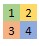 B.   Overall Status                                                                                                              Required for R&C CategoryYesNoExplain:Is the project on schedule?If no, explain why and what corrective action(s) are planned to bring the project back on schedule   Will the project complete on schedule?Is the project currently within budget?If no, explain why and what corrective action(s) are planned to bring the project back within budgetWill the project remain within budget?Were any scope changes proposed or approved during this reporting period?Have any risks or issues impacted the project during the reporting period?C.   SPI & CPI Provide SPI and CPI for Current + Last 3 Reporting Periods                                                                                                             Required for R&C Category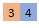 C.   SPI & CPI Provide SPI and CPI for Current + Last 3 Reporting Periods                                                                                                             Required for R&C CategoryC.   SPI & CPI Provide SPI and CPI for Current + Last 3 Reporting Periods                                                                                                             Required for R&C CategoryC.   SPI & CPI Provide SPI and CPI for Current + Last 3 Reporting Periods                                                                                                             Required for R&C CategoryC.   SPI & CPI Provide SPI and CPI for Current + Last 3 Reporting Periods                                                                                                             Required for R&C CategoryPast Reporting PeriodPast Reporting PeriodLast Reporting PeriodCurrent Reporting PeriodDate Project Schedule Performance Index (SPI)Project Cost Performance Index (CPI)Explanation of SPI or CPI Variance / TrendA.   Project Milestones, Deliverables, and Major Tasks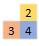 Provide milestones, deliverables, or major tasks of interest to key project stakeholders.  
Identify the status of each item listed (Completed, In Progress, Future), and explain any significant variance.A.   Project Milestones, Deliverables, and Major TasksProvide milestones, deliverables, or major tasks of interest to key project stakeholders.  
Identify the status of each item listed (Completed, In Progress, Future), and explain any significant variance.A.   Project Milestones, Deliverables, and Major TasksProvide milestones, deliverables, or major tasks of interest to key project stakeholders.  
Identify the status of each item listed (Completed, In Progress, Future), and explain any significant variance.A.   Project Milestones, Deliverables, and Major TasksProvide milestones, deliverables, or major tasks of interest to key project stakeholders.  
Identify the status of each item listed (Completed, In Progress, Future), and explain any significant variance.A.   Project Milestones, Deliverables, and Major TasksProvide milestones, deliverables, or major tasks of interest to key project stakeholders.  
Identify the status of each item listed (Completed, In Progress, Future), and explain any significant variance.A.   Project Milestones, Deliverables, and Major TasksProvide milestones, deliverables, or major tasks of interest to key project stakeholders.  
Identify the status of each item listed (Completed, In Progress, Future), and explain any significant variance.A.   Project Milestones, Deliverables, and Major TasksProvide milestones, deliverables, or major tasks of interest to key project stakeholders.  
Identify the status of each item listed (Completed, In Progress, Future), and explain any significant variance.DMTDeliverable / Milestone / Task & DescriptionPlanned Start DatePlanned Finish DateActual Finish Date(completed)Status 
(C=CompletedIP= In ProgressF=Future)Variance Explanation / CommentB.  Scope ChangesList all scope changes (any changes from the original project objectives and deliverables that impact the project schedule or budget) 
identified during this reporting period, including those that may impact the project in later reporting periods.B.  Scope ChangesList all scope changes (any changes from the original project objectives and deliverables that impact the project schedule or budget) 
identified during this reporting period, including those that may impact the project in later reporting periods.B.  Scope ChangesList all scope changes (any changes from the original project objectives and deliverables that impact the project schedule or budget) 
identified during this reporting period, including those that may impact the project in later reporting periods.B.  Scope ChangesList all scope changes (any changes from the original project objectives and deliverables that impact the project schedule or budget) 
identified during this reporting period, including those that may impact the project in later reporting periods.Scope Change DescriptionCost ImpactSchedule ImpactStatus (if approved, include approval date and change control form number) / Variance Explanation / CommentA.  Project Issues List all issues identified, open, occurring, or closed within this reporting period.A.  Project Issues List all issues identified, open, occurring, or closed within this reporting period.A.  Project Issues List all issues identified, open, occurring, or closed within this reporting period.A.  Project Issues List all issues identified, open, occurring, or closed within this reporting period.A.  Project Issues List all issues identified, open, occurring, or closed within this reporting period.A.  Project Issues List all issues identified, open, occurring, or closed within this reporting period.Issue DescriptionStatus(Open/Closed)Project Impact (H, M, L) and Description of ImpactResolution ApproachResolution DateOwnerB.  Project RisksList all risks identified, open, occurring, or closed within the reporting period.  B.  Project RisksList all risks identified, open, occurring, or closed within the reporting period.  B.  Project RisksList all risks identified, open, occurring, or closed within the reporting period.  B.  Project RisksList all risks identified, open, occurring, or closed within the reporting period.  B.  Project RisksList all risks identified, open, occurring, or closed within the reporting period.  B.  Project RisksList all risks identified, open, occurring, or closed within the reporting period.  Risk DescriptionStatus 
(Open / Closed)Project Impact (H, M, L) and Description of Impact Mitigation/Response StrategyStatusOwnerExpenditures – Planned vs. Actual     
Provide planned and actual cost total for the current month and the fiscal year to date.  Provide an explanation of significant variance.Expenditures – Planned vs. Actual     
Provide planned and actual cost total for the current month and the fiscal year to date.  Provide an explanation of significant variance.Expenditures – Planned vs. Actual     
Provide planned and actual cost total for the current month and the fiscal year to date.  Provide an explanation of significant variance.Expenditures – Planned vs. Actual     
Provide planned and actual cost total for the current month and the fiscal year to date.  Provide an explanation of significant variance.PeriodPlanned CostActual CostExplanation of Variance<This reporting period><Fiscal YTD>Identify Major Project CostsProvide the planned expenditure, actual expenditure (if completed), status, and the business need for all significant project costs of interest to 
key project stakeholders.  For hardware/software include the quantity of each type of equipment or licenses required.  If completed, provide an explanation for any significant cost variance.Identify Major Project CostsProvide the planned expenditure, actual expenditure (if completed), status, and the business need for all significant project costs of interest to 
key project stakeholders.  For hardware/software include the quantity of each type of equipment or licenses required.  If completed, provide an explanation for any significant cost variance.Identify Major Project CostsProvide the planned expenditure, actual expenditure (if completed), status, and the business need for all significant project costs of interest to 
key project stakeholders.  For hardware/software include the quantity of each type of equipment or licenses required.  If completed, provide an explanation for any significant cost variance.Identify Major Project CostsProvide the planned expenditure, actual expenditure (if completed), status, and the business need for all significant project costs of interest to 
key project stakeholders.  For hardware/software include the quantity of each type of equipment or licenses required.  If completed, provide an explanation for any significant cost variance.Identify Major Project CostsProvide the planned expenditure, actual expenditure (if completed), status, and the business need for all significant project costs of interest to 
key project stakeholders.  For hardware/software include the quantity of each type of equipment or licenses required.  If completed, provide an explanation for any significant cost variance.Identify Major Project CostsProvide the planned expenditure, actual expenditure (if completed), status, and the business need for all significant project costs of interest to 
key project stakeholders.  For hardware/software include the quantity of each type of equipment or licenses required.  If completed, provide an explanation for any significant cost variance.DescriptionPlanned ExpenditureActual ExpenditureStatus 
(C=CompletedIP= In ProgressF=Future)Business NeedExplanation of Cost Variance